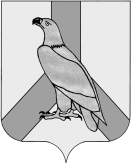 АДМИНИСТРАЦИЯДАЛЬНЕРЕЧЕНСКОГО ГОРОДСКОГО ОКРУГАПРИМОРСКОГО КРАЯПОСТАНОВЛЕНИЕ «01» июля  2021 год                     г. Дальнереченск                                №617-паОб утверждении предельной розничной цены твердого топлива (дрова) в Дальнереченском городском округеВ соответствии с Федеральным законом от 06 октября 2003 года №-131-ФЗ «Об общих принципах организации местного самоуправления в Российской Федерации», руководствуясь Уставом Дальнереченского округа, администрация Дальнереченского городского округаПОСТАНОВЛЯЕТ:Утвердить предельную розничную цену твердого топлива (древесина всех пород) на 2021-2022 год, реализуемого гражданам, проживающих на территории Дальнереченского городского округа Приморского края: Дальнереченский городской округ (микрорайоны: Промышленный, Белая Речка, Первомайский, ЛДК, Сенопункт-Каменушка, Дальнереченск-2) в размере 2051руб. 45 коп. (две тысячи пятьдесят один рубль сорок пять копеек)  за 1 кубический метр. Дальнереченский городской округ (с. Лазо, с. Грушевое) в размере 2361 руб. 13 коп. (две тысячи триста шестьдесят один рубль тринадцать копеек)  за 1 кубический метр.2.Организационно-информационному отделу администрации Дальнереченского городского округа (Бычкова) настоящее постановление разместить на официальном сайте Дальнереченского городского округа.3. Постановление вступает в силу со дня его подписания.Глава Дальнереченского городского округа                                                                    С.В. Старков  \ЛИСТ СОГЛАСОВАНИЯпроекта постановления (распоряжения)  администрацииДальнереченского городского округаОб утверждении предельной розничной цены твердого топлива (дрова) в Дальнереченском городском округе Проект подготовил: Боева Н.П. – главный специалист отдела экономии и прогнозирования.Адрес рассылки: отдел экономики и прогнозирования, финансовый отдел, МКУ «Централизованная бухгалтерия Дальнереченского городского округа»– 1 экз    (отдел делопроизводства рассылает копии постановлений и распоряжений в строгом соответствии со списком, ответственность за качество указанного списка несет лично начальник управления или отдела, вынесшего проект постановления (распоряжения).Передано в отдел делопроизводства «___»_____________20__гДолжностьФамилия, инициалыЗамечанияДата согласования, подписьИ.о.  заместителя главы администрации Дальнереченского городского округа Н.А. АхметжановаНачальник правового отдела администрации ДГОН.В. ЩеглюкНачальник отдела экономики и прогнозирования отдела администрации ДГОА.В.Кузнецова Начальника отдела делопроизводства администрации ДГО Т.А. Бонк